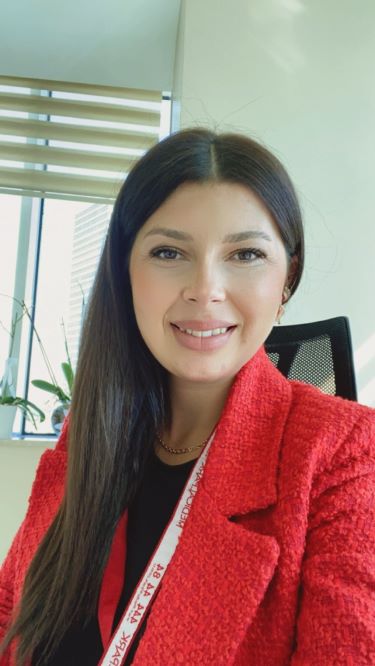 ÖZGEÇMİŞİletişim BilgileriAdres			: Yeni mahalle, Sardunya sokak, Köşk Apt. D:3 No:27 PendikTelefon			: 0 537 603 7777Mail			: tubaakkan85@gmail.com.trDoğum Tarihi 	: 26.06.1985Unvanı		: HemşireMedeni Durumu	: EvliÖğrenim Durumu	: Doktora Yüksek Lisans Tezi	: (Danışman: Dr. Öğr. Üyesi Gülzade UYSAL) 6-12 Yaş Dönemi Çocuklara Uygulanan Okul Kazalarında İlk Yardım Eğitim Programının Etkinliği (OKİPYE)İş Deneyimleri	:Kurs ve Sertifika Bilgileri:İlk Yardım Eğitici Eğitimi Sertifika Programı / T.C. Sağlık Bakanlığı- 2014Pedagojik Formasyon / Amasya Üniversitesi Eğitim Fakültesi- 2015Yenidoğan Hemşireliği Sertifika Programı / SANERC- 2010Değişimin Yüzü Hemşirenin Yüzü Seminer Programı / T.C. Sağlık Bakanlığı- 2016Hemşirelik ve Gelecek / Bahçeşehir Üniversitesi (Medikal Park Hastaneleri)- 2016Polisomnografi ve Uyku Teknologları Kursu / TUTDER- 2014NRP/ T.C. Sağlık Bakanlığı- 2011CPR/ T.C. Sağlık Bakanlığı- 2010Çocuklarda Etkili İletişim/ Florance Nightingale Hastaneleri- 2010Pediatrik İlaç Uygulamaları/ Florance Nightingale Hastaneleri- 2009Yabancı Dil		:İngilizce:	Yazma++		Konuşma+		Okuma++Sınav Bilgileri	:ALES: 70Bilimsel Kuruluşlara Üyelikler:Türk Hemşireler DerneğiYenidoğan Hemşireliği Derneğiİnovatif Hemşirelik DerneğiDereceAlanÜniversiteYılLisansSağlık Bilimleri Fakültesi, Hemşirelik ve Sağlık Hizmetleri Bölümüİstanbul Bilim Üniversitesi2006-2010LisansUzaktan Eğitim Fakültesi, Sağlık Kurumları İ. İstanbul Üniversitesi2017-Yüksek LisansSağlık Bilimleri Fakültesi, Hemşirelik ve Sağlık Hizmetleri Bölümü Hemşirelik A.B.D. İstanbul Okan Üniversitesi2014-2018DoktoraSağlık Bilimleri Fakültesi, Hemşirelik ve Sağlık Hizmetleri Bölümü Hemşirelik A.B.D.İstanbul Okan Üniversitesi2019-FirmaPozisyonKıdem (Süre)Gayrettepe Florance Nightingale HastanesiVIP Servis Hemşireliği2007Kadıköy Florance Nightingale HastanesiÇocuk Acil Servis Sorumlu Hemşireliği2007 - 2013Emsey HospitalEğitim Hemşireliği, Eğitim ARGE Sağlık İzleme Merkezi, Yöneticiliği, Kuruculuk (SIM)2013 - 2014Özel Sancaktepe Mesleki ve Teknik Anadolu LisesiSağlık Dersleri Zümre Başkanlığı, Eğitim Koordinatörlüğü2014- 2020Kültür ÜniversitesiÇocuk Sağlığı ve Hastalıkları Dersiİnsan Anatomisi ve Fizyolojisi Dersi Öğretim Görevlisi (DSÖ)2018 -T.C. Sağlık Bakanlığına bağlı, 2 ilk yardım merkezi İlk yardım Dersi Koordinatörlüğü2014 -Medical Park Göztepe HastanesiHasta Bakım Hizmetleri Müdürü2020 -